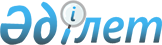 О признании утратившими силу некоторых решений Исатайского районного маслихатаРешение Исатайского районного маслихата Атырауской области от 27 апреля 2023 года № 11-VIII. Зарегистрировано Департаментом юстиции Атырауской области 3 мая 2023 года № 5007-06
      В соответствии со статьей 27 Закона Республики Казахстан "О правовых актах", Исатайский районный маслихат РЕШИЛ:
      1. Признать утратившим силу некоторые решение Исатайского районного маслихата согласно приложению к настоящему решению.
      2. Настоящее решение вводится в действие по истечении десяти календарных дней после дня его первого официального опубликования. Перечень утративших силу некоторых решений Исатайского районного маслихата:
      1. Решение Исатайского районного маслихата от 20 марта 2018 года № 148-VI "Об утверждении методики оценки деятельности административных государственных служащих корпуса "Б" государственного учреждения "Аппарат Исатайского районного Маслихата" (зарегистрировано в Реестре государственной регистрации нормативных правовых актов за № 4106).
      2. Решение Исатайского районного маслихата от 25 февраля 2022 года № 114-VII "О внесении изменений в решение Исатайского районного маслихата "Об утверждении методики оценки деятельности административных государственных служащих корпуса "Б" государственного учреждения "Аппарат Исатайского районного маслихата" от 20 марта 2018 года № 148-VI".
      3. Решение Исатайского районного маслихата от 06 июня 2018 года № 160-VI "Об утверждении регламентов собраний местного сообщества сельских округов Исатайского района" (зарегистрировано в Реестре государственной регистрации нормативных правовых актов за № 4169).
      4. Решение Исатайского районного маслихата от 25 октября 2021 года № 78-VII "О внесении изменений в решение Исатайского районного маслихата Атырауской области от 6 июня 2018 года № 160 "Об утверждении регламентов собраний местного сообщества сельских округов Исатайского района".
      5. Решение Исатайского районного маслихата от 28 февраля 2020 года № 291-VI "Об утверждении регламентов собраний местного сообщества сельских округов Исатайского района" (зарегистрировано в Реестре государственной регистрации нормативных правовых актов за № 4607).
      6. Решение Исатайского районного маслихата от 25 октября 2021 года № 79-VII "О внесении изменений в решение Исатайского районного маслихата Атырауской области от 28 февраля 2020 года № 291 "Об утверждении регламентов собраний местного сообщества сельских округов Исатайского района".
      7. Решение Исатайского районного маслихата от 21 августа 2020 года № 324-VI "Об утверждении регламента собраний местного сообщества Зинеденского сельского округа Исатайского района" (зарегистрировано в Реестре государственной регистрации нормативных правовых актов за № 4714).
      8. Решение Исатайского районного маслихата от 25 октября 2021 года № 80-VII "О внесении изменений в решение Исатайского районного маслихата Атырауской области от 21 августа 2020 года № 324 "Об утверждении регламента собраний местного сообщества Зинеденского сельского округа Исатайского района".
					© 2012. РГП на ПХВ «Институт законодательства и правовой информации Республики Казахстан» Министерства юстиции Республики Казахстан
				
      Председатель маслихата

Н. Мусин
Приложение к решению
Исатайского районного
маслихата от 27 апреля
2023 года № 11-VIII